FORMULARZ REKLAMACYJNY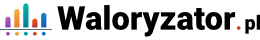 Data zaistnienia zdarzenia:Nazwa Konta Użytkownika w serwisie waloryzator.pl:Dane Usługobiorcy: Imię i nazwisko / Firma i przedstawiciel firmyAdres (ulica, kod, poczta):Tel.e-mailUsługa, której dotyczy reklamacjaZarzuty Klienta, co do wskazanej usługi oraz okoliczności uzasadniające reklamację (dodatkowy opis załączyć na odrębnej stronie)Żądanie Klienta związane ze złożoną reklamację (dodatkowy opis załączyć na odrębnej stronie)Nr konta bankowego, na które będą zwracane środki uznane w ramach reklamacjiData zgłoszeniaPodpis zgłaszającego (tylko jeżeli formularz jest przesyłany w wersji papierowej)